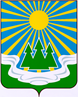 МУНИЦИПАЛЬНОЕ ОБРАЗОВАНИЕ«СВЕТОГОРСКОЕ ГОРОДСКОЕ ПОСЕЛЕНИЕ» ВЫБОРГСКОГО РАЙОНА ЛЕНИНГРАДСКОЙ ОБЛАСТИСОВЕТ ДЕПУТАТОВвторого созываРЕШЕНИЕот 17 июля 2018 года			№ 26«О внесении изменений в решение совета депутатов МО «Светогорское городское поселение» от 16.02.2016г. №9 «Об утверждении Положения о порядке и условиях приватизации муниципального имущества муниципального образования «Светогорское городское поселение»Выборгского района Ленинградской области          В соответствии с Федеральным законом от 6 октября 2003 года № 131-ФЗ «Об общих принципах организации местного самоуправления в Российской Федерации», Федеральным законом «О приватизации государственного и муниципального имущества» от 21 декабря 2001 года № 178-ФЗ, Федеральным законом «О внесении изменений в отдельные законодательные акты Российской Федерации» от 31 декабря 2017 года № 505-ФЗ, Гражданским кодексом Российской Федерации, Уставом муниципального образования «Светогорское городское поселение» Выборгского района Ленинградской области, совет депутатов   РЕШИЛ:  1. Внести в решение совета депутатов муниципального образования «Светогорское городское поселение» Выборгского района Ленинградской области от 16 февраля 2016 года № 9 «Об утверждении Положения о порядке и условиях приватизации муниципального имущества муниципального образования «Светогорское городское поселение» Выборгского района Ленинградской области следующие изменения:	1.1. Пункт 14.3. изложить в следующей редакции:“14.3. Проведение продажи государственного или муниципального имущества в электронной форме (далее - продажа в электронной форме) осуществляется на электронной площадке оператором электронной площадки. Оператор электронной площадки, электронная площадка, порядок ее функционирования должны соответствовать единым требованиям к операторам электронных площадок, электронным площадкам и функционированию электронных площадок, установленным в соответствии с Федеральным законом от 5 апреля 2013 года N 44-ФЗ "О контрактной системе в сфере закупок товаров, работ, услуг для обеспечения государственных и муниципальных нужд", и дополнительным требованиям к операторам электронных площадок и функционированию электронных площадок, установленным Правительством Российской Федерации в соответствии с подпунктом 8.2 пункта 1 статьи 6 настоящего Федерального закона. В случае, если юридическое лицо, действующее по договору с собственником имущества, включено в перечень операторов электронных площадок, утвержденный Правительством Российской Федерации в соответствии с Федеральным законом от 5 апреля 2013 года N 44-ФЗ "О контрактной системе в сфере закупок товаров, работ, услуг для обеспечения государственных и муниципальных нужд", и соответствует дополнительным требованиям к операторам электронных площадок и функционированию электронных площадок, установленным Правительством Российской Федерации в соответствии с подпунктом 8.2 пункта 1 статьи 6 настоящего Федерального закона, привлечение иного оператора электронной площадки не требуется.”1.2. В пункте 14.4: абзац первый изложить в следующей редакции:“14.4. При проведении продажи в электронной форме оператор электронной площадки обеспечивает:”;в подпункте 1 слова ", а также к правилам работы с использованием таких систем" исключить;в подпункте 6 слова "таких систем и доступ к ним" заменить словами "электронной площадки и доступ к ней".1.3. Пункт 14.6. изложить в следующей редакции:"14.6. В информационном сообщении о проведении продажи в электронной форме, размещаемом на сайте в сети "Интернет", наряду со сведениями, предусмотренными статьей 15 настоящего Федерального закона, указываются электронная площадка, на которой будет проводиться продажа в электронной форме, порядок регистрации на электронной площадке, правила проведения продажи в электронной форме, дата и время ее проведения."1.4. В пункте 14.7:в абзаце первом слова "на сайте в сети "Интернет", указанном" заменить словами "на электронной площадке, указанной".1.5. В пункте 14.9:в абзаце первом слова "на сайте в сети "Интернет", на котором" заменить словами "на электронной площадке, на которой".1.6. В пункте 14.11:в абзаце первом слова "на сайте в сети "Интернет", на котором" заменить словами "на электронной площадке, на которой".1.7. Пункт 14.13. изложить в следующей редакции:"14.13. Дополнительные требования к операторам электронных площадок и функционированию электронных площадок предусматривают в том числе порядок использования государственной информационной системы, которая осуществляет фиксацию действий, бездействия, совершаемых на электронной площадке при проведении продажи в электронной форме.".  2. Настоящее Решение вступает в силу после его официального опубликования в газете «Вуокса».	3. Контроль за исполнением Решения возложить на постоянную действующую комиссию по экономике, бюджету и контролю за использованием муниципальной собственности.Глава муниципального образования«Светогорское городское поселение»                                  Р.А. ГенераловаРассылка: дело, ОУИ, администрация, прокуратура, газета «Вуокса»